PROBLEMI CON I GRAFICIIl grafico Volume-Massa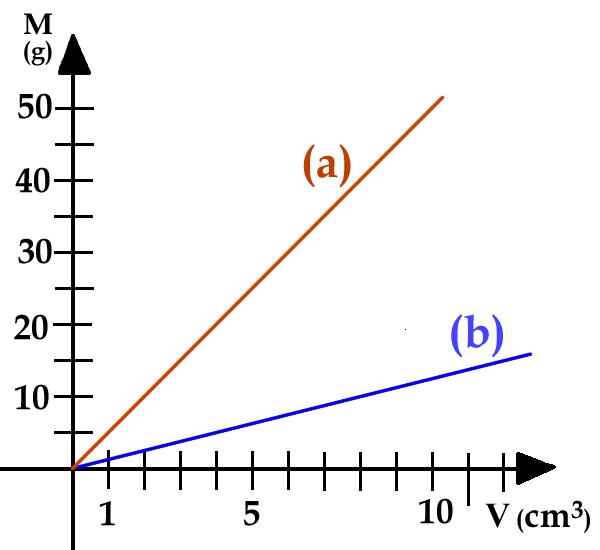 Il grafico del problema. Guarda il grafico Volume – Massa a destra: sono rappresentate le rette di due sostanze. Calcola la loro densità![a = 5g/cm3  ;  b = 1,25g/cm3] Dopodiché disegna sul grafico a destra le rette della sostanza che ha densità =2,5g/cm3 e della sostanza con densità =8kg/dm3 (prima devi trasformare la densità in g/cm3) Il grafico Massa-Peso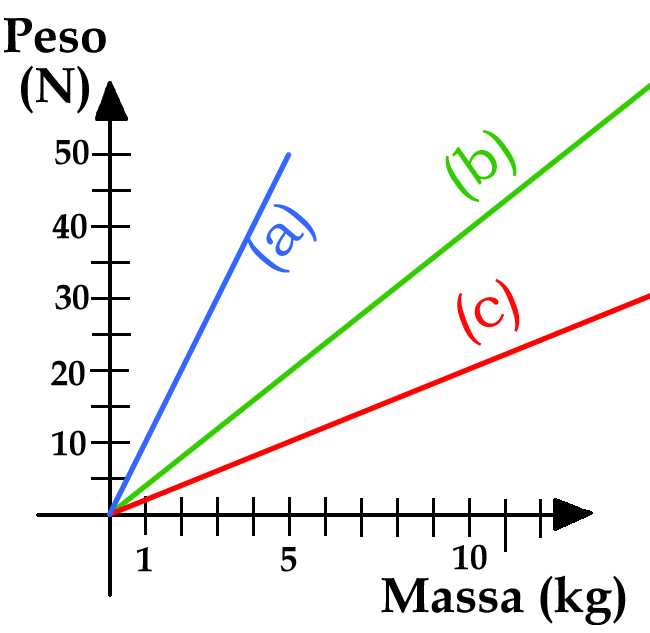 La massa e il peso. Guarda il grafico Massa – Peso a destra: sono rappresentate le rette ottenute su tre pianeti lontani. Sapresti trovare il valore della loro gravità “g”?[ga = 10N/kg  ;  gb = 5,0N/kg  ;  ;  gc = 2,0N/kg]Dopodiché disegna sul grafico a destra la retta di un satellite che ha come gravità g = 6N/kgIl grafico Volume-Peso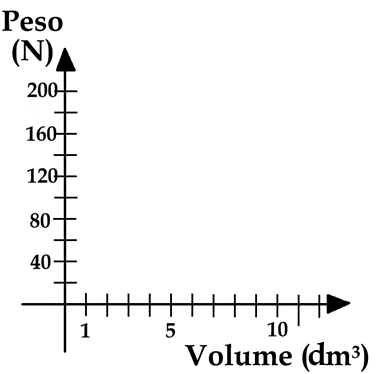 Il volume e il peso. Guarda il grafico Volume – Peso a destra: disegna su di esso i grafici di tre sostanze: Alluminio, Alcool Etilico, Acqua. Per trovare i loro pesi specifici… guarda su Internet!